Madrid Protocol Concerning the International Registration of MarksTunisia:  Closure of the OfficeThe National Institute for Standardization and Industrial Property (INNORPI) of Tunisia has informed the International Bureau of the World Intellectual Property Organization (WIPO) that it is not open to the public since March 22, 2020, and until further notice. Accordingly, under Rule 4(4) of the Regulations under the Protocol Relating to the Madrid Agreement Concerning the International Registration of Marks, all periods under the Madrid System that concern this Office and that expire on a day on which the INNORPI is not open to the public will expire on the first subsequent day on which the INNORPI reopens.  For further information, users of the Madrid System may visit the INNORPI’s website at the following address:  http://www.innorpi.tn/.April 7, 2020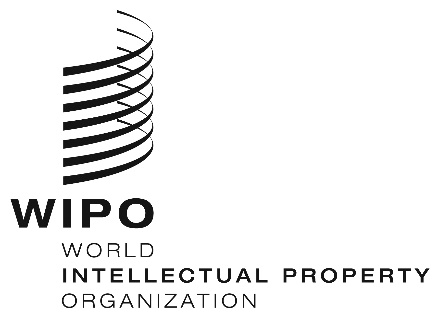 INFORMATION NOTICE NO. 16/2020INFORMATION NOTICE NO. 16/2020INFORMATION NOTICE NO. 16/2020